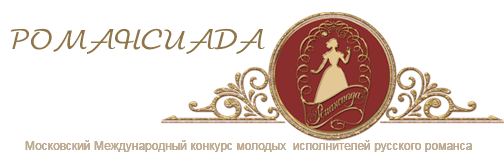 Анкета – творческая биография участника  Западно-Сибирского  тура XXVII Международного культурно-просветительского конкурса молодых исполнителей русского романса «Романсиада»1.Фамилия, имя, отчество     ________________________________________________________  _________________________________________________________________________________2. Число, месяц и год рождения  _____________________________________________________3. Место рождения  ________________________________________________________________4. Гражданство ___________________________________________________________________5. Адрес места жительства  по прописке________________________________________________________________________________________________________________________________6. Образование  (название  учебного  заведения, факультет, год окончания)  __________________________________________________________________________________________________________________________________________________________________7. Место работы или учебы  (название организации (учебного заведения) должности (факультета) __________________________________________________________________________________________________________________________________________________________________8. Участие в конкурсах, награды* _____________________________________________________________________________________________________________________________________ 9.Личные достижения *_____________________________________________________________________________________________________________________________________________10. Фамилия, имя концертмейстера, педагога__________________________________________________________________________________________________________________________11. Телефон (мобильный телефон), электронный адрес      _________________________________________________________________________________С условиями конкурса  согласен. Подпись _______________________ 
Дата «______»___________________20___ год *Напишите о себе  наиболее подробно в свободной форме, это необходимо  для того, чтобы представить Вас в буклете конкурса, на сайте, в СМИ.